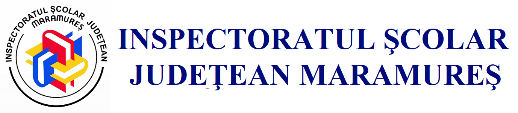 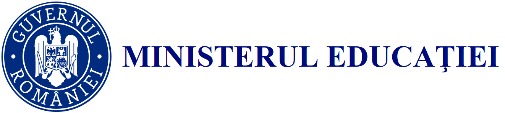 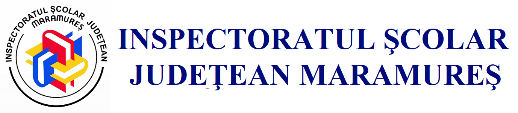 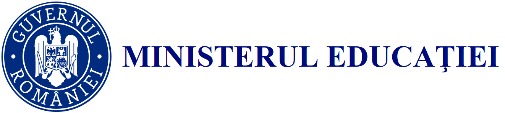 DECIZIEprivind desemnarea reprezentanţilor Inspectoratului Şcolar Judeţean Maramureş la predarea-primirea gestiunii actelor de studii şi a documentelor de evidenţă din unităţile de învăţământ preuniversitar din judeţul Maramureş către (noul) director, ca urmare a schimbării directorului unităţii de învăţământ sau a persoanei împuternicite cu gestionarea actelor de studii, în anul şcolar 2022-2023Având în vedere OME nr. 4700/2022, privind numirea domnului profesor Pop Mihai-Cosmin, prin detaşare în interesul învăţământului, în funcţia de inspector şcolar general la Inspectoratului Şcolar Judeţean Maramureş,în conformitate cu prevederile:art. 6 şi art. 95 din Legea educaţiei naţionale nr. 1/2011, cu modificările şi completările ulterioare,art. 22 din Regulamentul privind regimul actelor de studii şi al documentelor şcolare gestionate de unităţile de învăţământ preuniversitar, aprobat prin OMENCS nr. 3844/2016, cu modificările şi completările ulterioare,	văzând HG nr. 461/2017, privind aprobarea conţinutului şi formatului actelor de studii care vor fi eliberate absolvenţilor şi personalului didactic din sistemul naţional de învăţământ preuniversitar,	în baza art. 13 din Regulamentul-cadru de organizare şi funcţionare a inspectoratelor şcolare, anexa nr. 1 la OMECTS nr. 5530/2011, cu modificările şi completările ulterioare,inspectorul şcolar general al Inspectoratului Şcolar Judeţean Maramureş emite următoarea decizie.În anul şcolar 2022-2023, se desemnează reprezentanţii Inspectoratului Şcolar Judeţean Maramureş la predarea-primirea gestiunii actelor de studii şi a documentelor de evidenţă din unităţile de învăţământ preuniversitar din judeţul Maramureş către (noul) director, ca urmare a schimbării directorului unităţii de învăţământ sau a persoanei împuternicite cu gestionarea actelor de studii, în persoanele inspectorilor şcolari zonali (responsabili din punct de vedere teritorial de unităţile de învăţământ).Actele de studii şi atribuţiile reprezentanţilor numiţi sunt menţionate în legislaţia menţionată în preambul. La finalizarea activităţii, persoanele desemnate vor prezenta o copie a procesului-verbal de predare-primire completat, comisiei de acte-studii din ISJ Maramureş, care păstrează exemplarul la dosarul comisiei. Se aprobă Modelul procesului-verbal prevăzut în Anexă, parte integrantă din prezenta decizie.Începând cu data prezentei, Procedura Operaţională a ISJ Maramureş nr. 959/2022 – Predare/primire acte de studii din UPJ se abrogă.Prezenta decizie se comunică prin Compartimentul Secretariat-Arhivă tuturor unităţilor de învăţământ preuniversitar din judeţul Maramureş, prin postare pe site-ul ISJ: http://www.isjmm.ro, meniul Management.Anexă la Decizia inspectorului şcolar general al ISJ Maramureş nr. ___________________Antetul unității școlareNr. ______________________PROCES-VERBAL DE PREDARE-PRIMIREa gestiunii actelor de studii în cadrul unității de învățământ_________________încheiat azi, ____________, între doamna/ul ______________________________, având CI seria _____ nr. ____________, în calitate de _________________, predător și doamna/ul _______________________ având CI seria _____ nr. ________________, în calitate de _____________________________________, primitor, cu ocazia predării-primirii următoarelor acte de studii și documente de evidenţă a acestora:Acte de studiiDocumente de evidenţă a actelor de studii:____________	Motivul activității de tranfer a gestiunii actelor de studii şi a documentelor de evidenţă ale acestora este:	 numirea unui nou director la unitatea de învăţământ,	 schimbarea persoanei împuternicite cu gestionarea actelor de studii, a tuturor actelor tipizate, inclusiv a documentelor de evidenţă.	Predarea-primirea s-a făcut în prezenţa reprezentantului Inspectoratului Şcolar Judeţean Maramureş, doamna/ul inspector şcolar pentru ________________, prof. ______________.	Prezentul proces-verbal cuprinde ____ pagini şi s-a încheiat în 2 (două) exemplare, din care un exemplar se păstrează la nivelul unităţii de învăţământ, iar cel de-al doilea exemplar se înaintează Inspectoratului Şcolar Judeţean Maramureş.Inspector şcolar general,prof. Pop Mihai-CosminInspector şcolar general adjunct,prof. Muntean IoanBaia Mare, ____________________Nr. ________Avizat,Consilier juridic,Rohian Andrada-CezaraNr. crt.Formularul actului de studiuSeriaNumărulNumărulNr. bucățiAnul achiziţieiObs.Nr. crt.Formularul actului de studiuSeriade lapână laNr. bucățiAnul achiziţieiObs.Am predat,Nume, prenume, semnătură,____________________________Am primit,Director,Nume, prenume, semnătură,____________________________Presoana împuternicită cu gestionarea actelor de studii din unitatea şcolară,Nume, prenume, semnătură,____________________________Reprezentant Inspectoratul Şcolar Judeţean Maramureş prezent la predare-primire,Inspector şcolar pentru ____________________,Nume, prenume şi semnătură___________________________Reprezentant Inspectoratul Şcolar Judeţean Maramureş prezent la predare-primire,Inspector şcolar pentru ____________________,Nume, prenume şi semnătură___________________________Reprezentant Inspectoratul Şcolar Judeţean Maramureş prezent la predare-primire,Inspector şcolar pentru ____________________,Nume, prenume şi semnătură___________________________